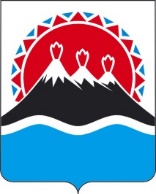 РЕГИОНАЛЬНАЯ СЛУЖБАПО ТАРИФАМ И ЦЕНАМ КАМЧАТСКОГО КРАЯПОСТАНОВЛЕНИЕО внесении изменений в постановление Региональной службы по тарифам и ценам Камчатского края от 17.11.2022 № 263 «Об утверждении единого тарифа на услугу регионального оператора по обращению с твердыми коммунальными отходами АО «Спецтранс» для потребителей Камчатского края на 2023 год»В соответствии с Федеральным законом Российской Федерации от 24.06.1998 № 89-ФЗ «Об отходах производства и потребления», постановлениями Правительства Российской Федерации  от 16.05.2016 № 424 «Об утверждении порядка разработки, согласования, утверждения и корректировки инвестиционных и производственных программ в области обращения с твердыми коммунальными отходами, в том числе порядка определения плановых и фактических значений показателей эффективности объектов, используемых для обработки, обезвреживания и захоронения твердых коммунальных отходов», от 30.05.2016 № 484 «О ценообразовании в области обращения с твердыми коммунальными отходами», приказом ФАС России от 21.11.2016 № 1638/16 «Об утверждении Методических указаний по расчету регулируемых тарифов в области обращения с твердыми коммунальными отходами», постановлением Правительства Камчатского края от 07.04.2023 № 204-П «Об утверждении Положения о Региональной службе по тарифам и ценам Камчатского края», протоколом Правления Региональной службы по тарифам и ценам Камчатского края от ХХ.06.2024 № ХХ, в целях приведения в соответствие с законодательством Российской ФедерацииПОСТАНОВЛЯЮ:Внести в постановление Региональной службы по тарифам и ценам Камчатского края от 17.11.2022 № 263 «Об утверждении единого тарифа на услугу регионального оператора по обращению с твердыми коммунальными отходами АО «Спецтранс» для потребителей Камчатского края на 2023 год» следующие изменения:в наименовании, по тексту и приложениях перед словом «тарифов» добавить «предельных»;приложения 1, 3 изложить в редакции согласно приложениям 1, 2 к настоящему постановлению.2. Настоящее постановление вступает в силу после дня его официального опубликования.Приложение 1 к постановлению Региональной службы по тарифам и ценам Камчатского края от ХХ.06.2024 № ХХ«Приложение 1 к постановлению Региональной службы по тарифам и ценам Камчатского края от 17.11.2022 № 263Производственная программа регионального оператора АО «Спецтранс» в области обращения с твердыми коммунальными отходами для потребителей Камчатского края на 2023 – 2026 годы
Раздел 1. Паспорт производственной программыРаздел 2. Перечень мероприятий производственной программы в области обращения с твердыми коммунальными отходамиРаздел 3. Планируемые объемы (масса) обращения с твердыми коммунальными отходамиРаздел 4. Объем финансовых потребностей, необходимых для реализации производственной программы в области обращения с твердыми коммунальными отходамиРаздел 5. График реализации мероприятий производственной программы в области обращения с твердыми коммунальными отходамиРаздел 6. Плановые и фактические значения показателей эффективности объектов, используемых в области обращения с твердыми коммунальными отходамиРаздел 7. Отчет об исполнении производственной программы за истекший период регулирования (за истекший год долгосрочного периода) размещен на сайте Региональной службы по тарифам и ценам Камчатского края в разделе «Текущая деятельность/Производственные программы» https://www.kamgov.ru/sltarif/current_activities/proizvodstvennye-programmy».Приложение 2 к постановлению Региональной службы по тарифам и ценам Камчатского края от ХХ.06.2024 № ХХ«Приложение 2 к постановлению Региональной службы по тарифам и ценам Камчатского края от 17.11.2022 № 263Предельный единый тариф на услугу регионального оператора по обращению с твердыми коммунальными отходами АО «Спецтранс» для потребителей Камчатского края на 2023 – 2026 годыЭкономически обоснованный предельный тариф потребителям (кроме населения и исполнителей коммунальных услуг для населения), НДС не облагаются».[Дата регистрации] № [Номер документа]г. Петропавловск-КамчатскийРуководитель[горизонтальный штамп подписи 1]М.В. ЛопатниковаНаименование регулируемой организации, её местонахождение и контакты ответственных лицАО «Спецтранс»,683032, г. Петропавловск-Камчатский, ул. Высотная, 32а,Директор – Воробьёв Сергей Петрович,тел.: 8(4152) 42-23-76Наименование органа регулирования, его местонахождение и контакты ответственных лицРегиональная служба по тарифам и ценам Камчатского края,683003, г. Петропавловск-Камчатский, ул. Ленинградская, 118,Руководитель – Лопатникова Марина Викторовна,8 (4152) 428381Период реализации производственной программы2023-2026 годы№ 
п/пНаименование 
мероприятияСрок реализации мероприятийФинансовые потребности 
на реализацию мероприятий, тыс. руб.Финансовые потребности 
на реализацию мероприятий, тыс. руб.№ 
п/пНаименование 
мероприятияСрок реализации мероприятийФинансовые потребности 
на реализацию мероприятий, тыс. руб.Финансовые потребности 
на реализацию мероприятий, тыс. руб.1Текущая эксплуатация объектов в области обращения с твердыми коммунальными отходамиТекущая эксплуатация объектов в области обращения с твердыми коммунальными отходамиТекущая эксплуатация объектов в области обращения с твердыми коммунальными отходамиТекущая эксплуатация объектов в области обращения с твердыми коммунальными отходами-----2Текущий и (или) капитальный ремонт объектов, используемых в области обращения с твердыми коммунальными отходамиТекущий и (или) капитальный ремонт объектов, используемых в области обращения с твердыми коммунальными отходамиТекущий и (или) капитальный ремонт объектов, используемых в области обращения с твердыми коммунальными отходамиТекущий и (или) капитальный ремонт объектов, используемых в области обращения с твердыми коммунальными отходами-----№ п/пПоказатели           
производственной программы2023 год2023 год2024 год2024 год2025 год2025 год2026 год2026 год№ п/пПоказатели           
производственной программытыс. м3Тыс.тоннтыс. м3Тыс.тоннтыс. м3Тыс.тоннтыс. м3Тыс.тонн1.Объем (масса) твердых коммунальных отходов 1147,93133,161151,42133,561151,42133,561151,42133,561.1в пределах норматива по накоплению1147,93133,161151,42133,561151,42133,561151,42133,562По видам твердых коммунальных отходов1147,93133,161151,42133,561151,42133,561151,42133,562.1сортированные834,6496,82834,6496,82834,6496,82834,6496,822.2несортированные96,6336,34102,1836,74102,1836,74102,1836,742.3крупногабаритные--------№ п/пПоказателиГодтыс. руб.1.Необходимая валовая выручка2023861 463,402Необходимая валовая выручка20241 236 897,533 Необходимая валовая выручка20251 278 870,844 Необходимая валовая выручка20261 330 025,67№п/пНаименование мероприятияГодСрок выполнения мероприятийпроизводственной программы (тыс. руб.)Срок выполнения мероприятийпроизводственной программы (тыс. руб.)Срок выполнения мероприятийпроизводственной программы (тыс. руб.)Срок выполнения мероприятийпроизводственной программы (тыс. руб.)№п/пНаименование мероприятияГод1 квартал2 квартал3 квартал4 квартал.1.Текущая эксплуатация объектов2023----1.Текущая эксплуатация объектов2024----1.Текущая эксплуатация объектов2025----1.Текущая эксплуатация объектов2026----2.Текущий и (или) капитальный ремонт объектов2023----2.Текущий и (или) капитальный ремонт объектов2024----2.Текущий и (или) капитальный ремонт объектов2025----2.Текущий и (или) капитальный ремонт объектов2026----№ 
п/пНаименование показателя2023 год2024год2025 год2026 год№ 
п/пНаименование показателяпланпланпланплан1.-----2.-----№ п/пНаименование 
регулируемой 
организацииГод (период)Предельный единый тариф на услугу регионального оператора по обращению с твердыми коммунальными отходами, Предельный единый тариф на услугу регионального оператора по обращению с твердыми коммунальными отходами, № п/пНаименование 
регулируемой 
организацииГод (период)руб./куб.м.Руб./тонну1АО «Спецтранс»01.01.2023-31.12.2023750,456 469,402АО «Спецтранс»01.01.2024-30.06.2024750,456 469,402АО «Спецтранс»01.07.2024-31.12.20241 398,0212 051,923АО «Спецтранс»01.01.2025-30.06.20251 110,699 574,913АО «Спецтранс»01.07.2025-31.12.20251 110,699 574,914АО «Спецтранс»01.01.2026-30.06.20261 110,699 574,914АО «Спецтранс»01.07.2026-31.12.20261 199,5510 340,91